[1]ファイル管理ファイル管理では、サーバー上の書き出し済のディレクトリやファイルを直接管理できます。またCMSの管理画面からファイルをアップロードすることができます。1-1ファイル管理へのアクセス(1) 上部のメニューから「ディレクトリ」をクリックします。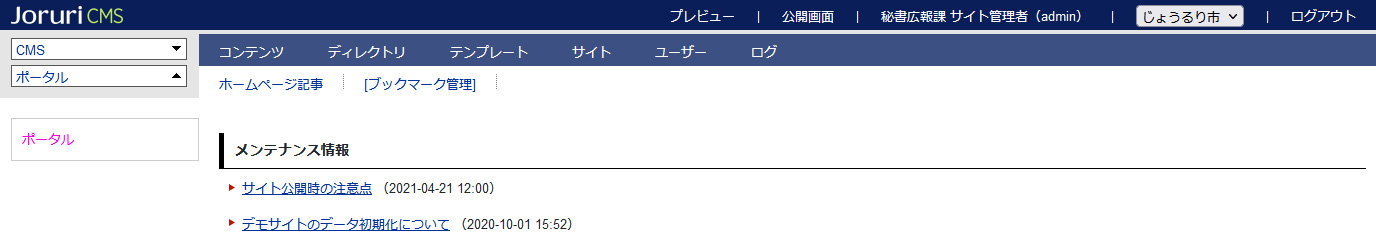 (2)「ファイル管理」をクリックします。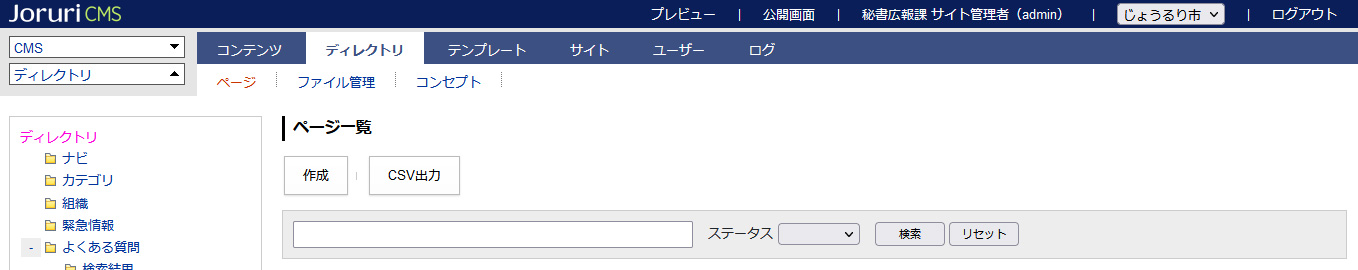 (3)ファイル一覧画面が表示されます。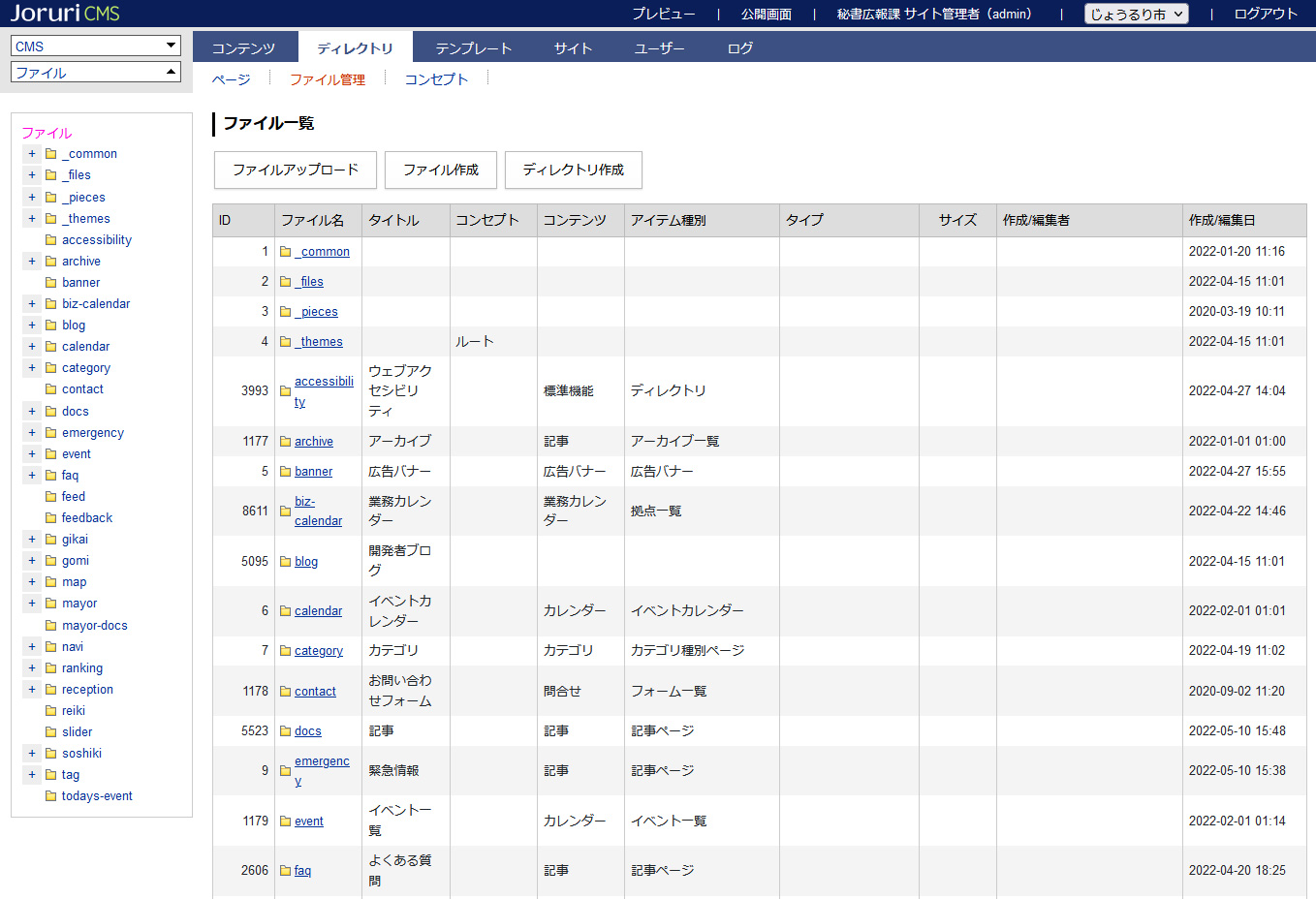 1-2ファイルアップロード(1)「ファイルアップロード」をクリックします。(2)「ファイルアップロード」画面が表示されます。［登録］をクリックします。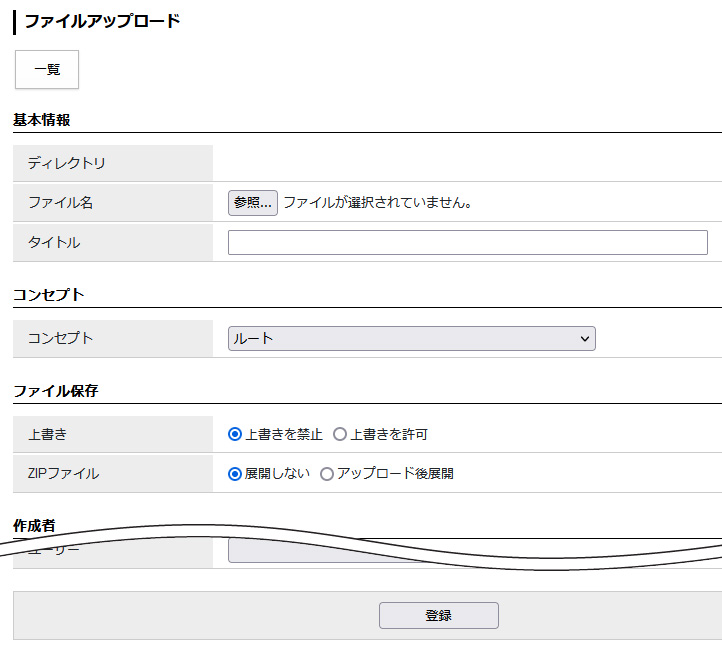 (3)ファイルのアップロードが完了しました。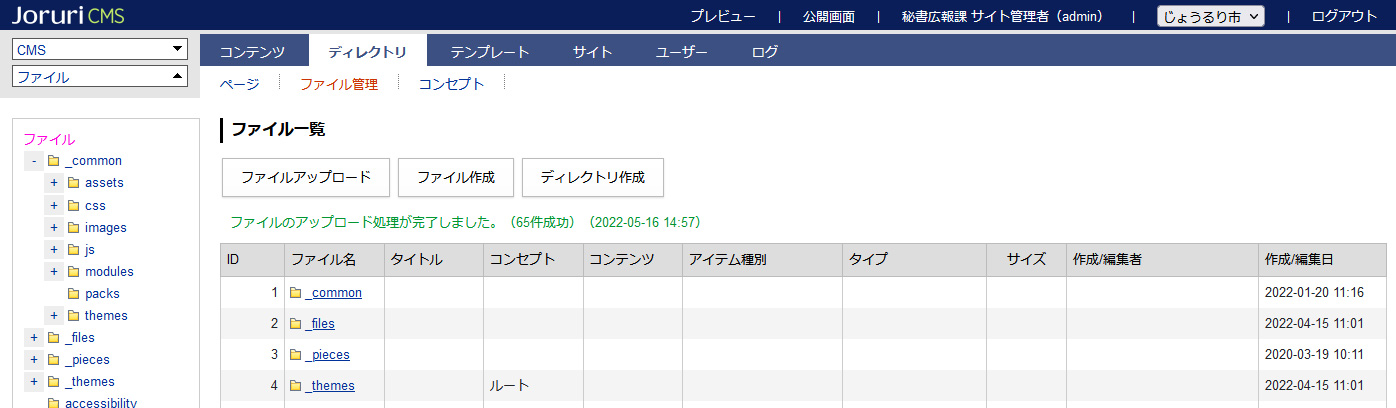 容量制限にひっかかる場合は、管理者権限で「サイト」＞「設定」からファイルアップロードの最大サイズを変更します。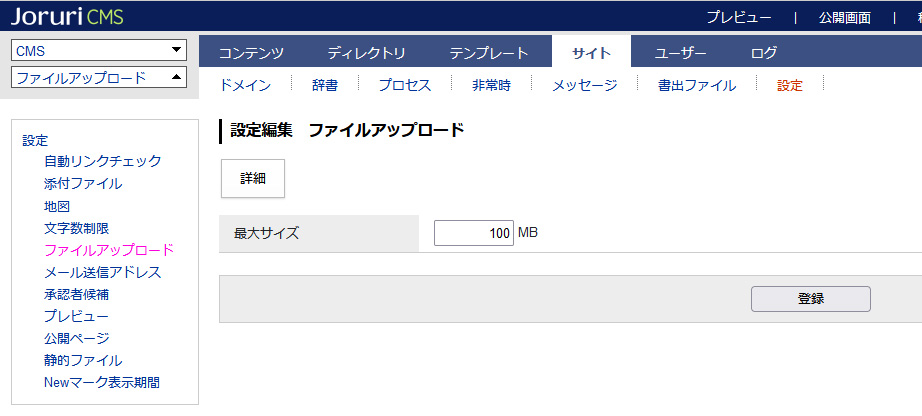 1-3ファイル作成(1) ［ファイル作成］をクリックします。(2)「ファイル作成」画面が表示されます。［登録］をクリックします。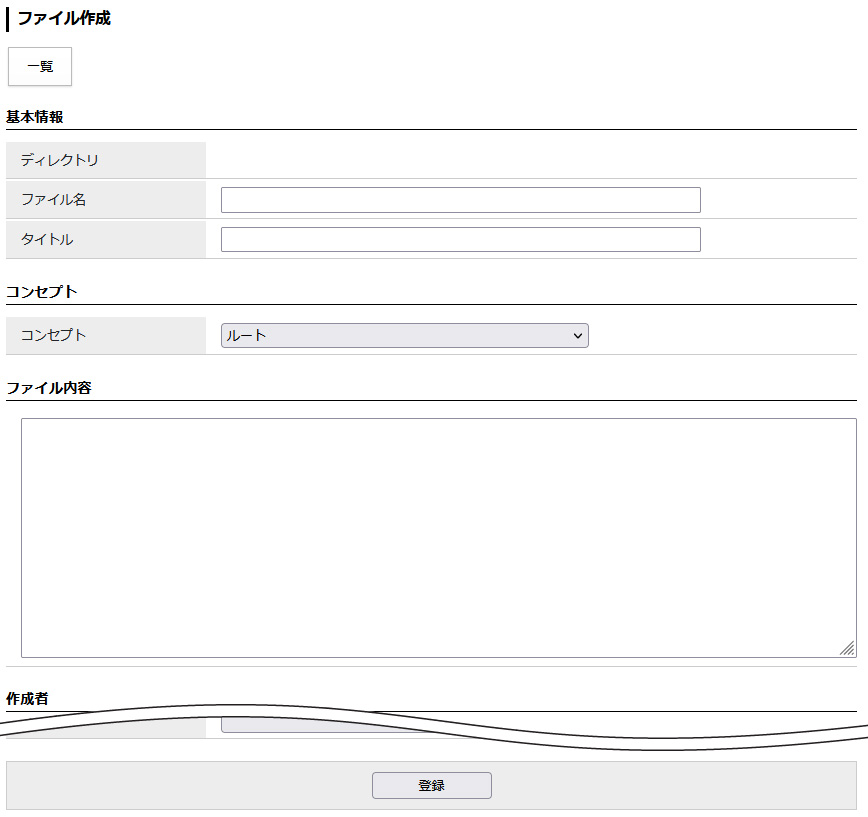 (3)登録処理が完了しました。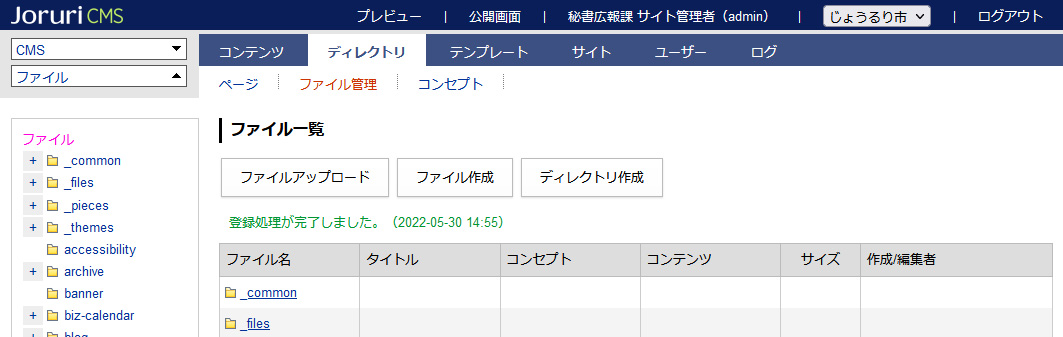 1-4ディレクトリ作成(1) ［ディレクトリ作成］をクリックします。(2)「ファイル作成」画面が表示されます。［登録］をクリックします。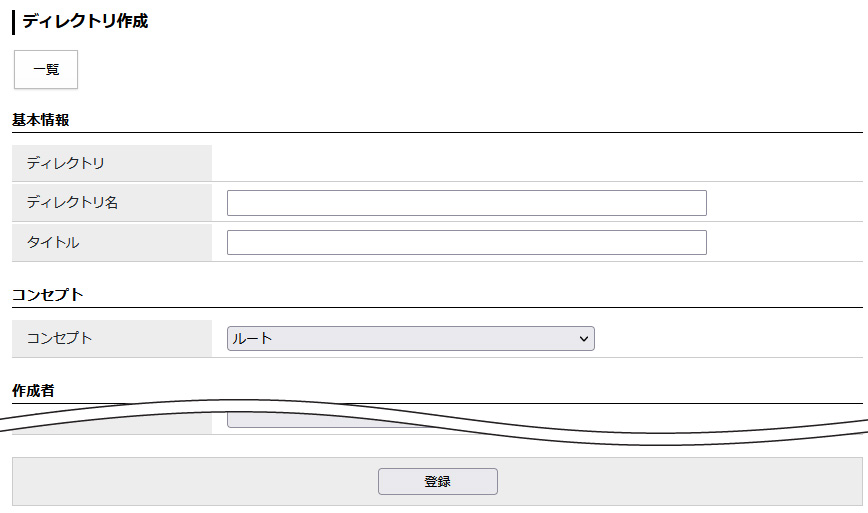 (3)登録処理が完了しました。1-5詳細画面(1)ファイル名のテキストリンクをクリックします。【ディレクトリの詳細画面】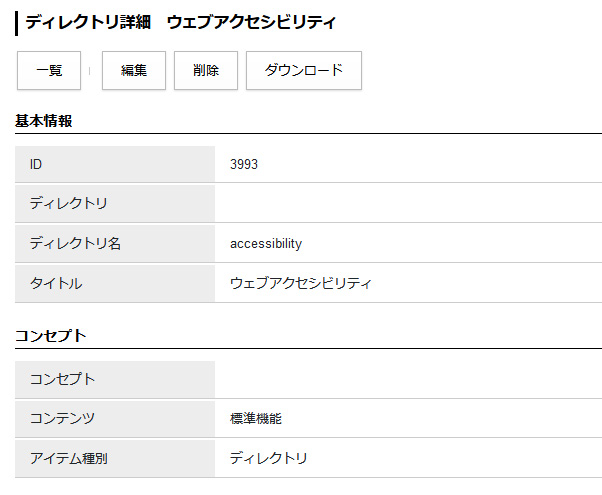 【ファイルの詳細画面】ファイル内容をクリックすると展開されます。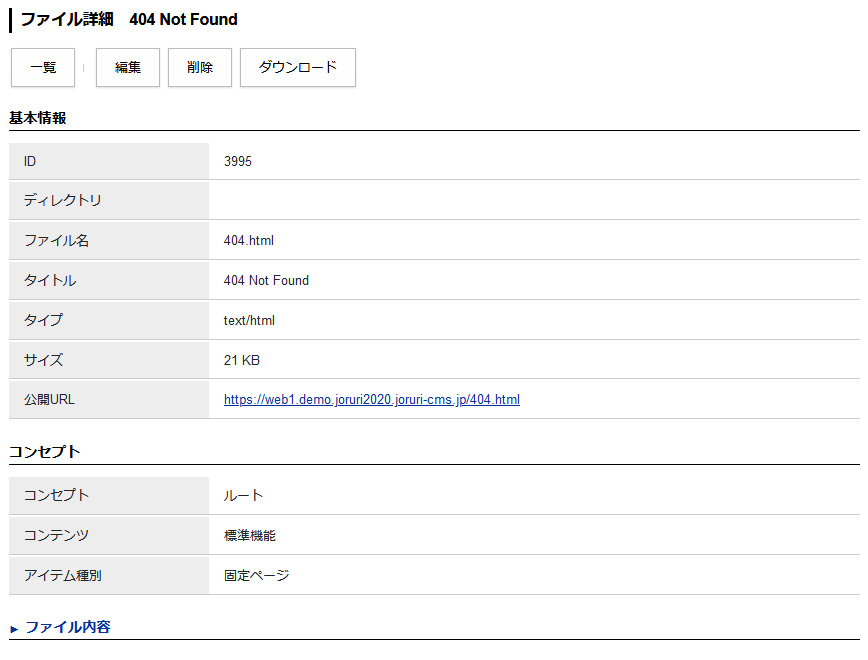 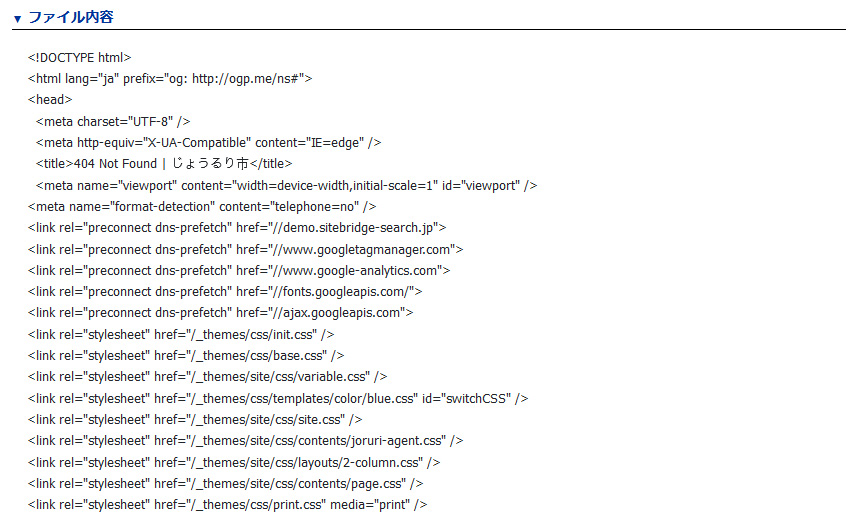 [1]ファイルアップロードディレクトリにファイルをアップロードします。
ZIPファイルのみ、アップロード時に展開を行うことが可能です。[2]ファイル作成ディレクトリに新規ファイルを作成します。[3]ディレクリ作成ディレクトリに新規ディレクトリを作成します。[1]ディレクトリファイルをアップロードするディレクトリ名が表示されます。フィアル直下の場合は空欄です。[2]ファイル名［参照］からアップロードするファイルを選択します。[3]タイトル管理画面のファイル一覧で表示されます。[4]コンセプト ディレクトリを格納するコンセプトを選択します。[5]上書きサーバー上にすでにアップロードされているファイルと同じファイル名をアップロードするさい「上書きを許可」にチェックをいれると上書き保存します。[6]ZIPファイルZIP（圧縮）ファイルを展開せずにサーバー上にアップロード、またはアップロード後に展開するかを選択します。[1]ディレクトリファイルをアップロードするディレクトリ名が表示されます。フィアル直下の場合は空欄です。[2]ファイル名半角英数字で入力します。[3]タイトル管理画面のファイル一覧で表示されます。[4]コンセプト ファイルを格納するコンセプトを選択します。[5]ファイル内容自由に内容を入力することができます。[1]ディレクトリファイルをアップロードするディレクトリ名が表示されます。フィアル直下の場合は空欄です。[2]ディレクトリ名半角英数字で入力します。[3]タイトル管理画面のファイル一覧で表示されます。[4]コンセプト ファイルを格納するコンセプトを選択します。[1]編集編集画面が表示されます。[2]削除 ディレクトリ・ページが削除されます。復元することはできません。[3]ダウンロードディレクトリ・ページがダウンロードされます。